内江建工远大建筑科技有限公司2022年年度PC构件安装劳务招标文件招标人：内江建工远大建筑科技有限公司法定代表人或委托代理人签字：经办人：刘超联系电话： 13896017747发出时间：  2022年10月20日招标函为满足本公司需要，现以邀请招标的方式确定我司承接PC构件生产、安装项目的PC构件安/吊装劳务单位。本次招标、开标评审、商务洽谈、定标、中标通知（电子版）发放在内江建工远大建筑科技有限公司工厂进行。请贵司按照我司的招标规定进行投标。具体事项如下：一、工程简况1、招标人：内江建工远大建筑科技有限公司2、项目地点：以招标人通知为准招标信息招标内容、数量及技术质量要求：物资名称、数量规格：招标内容一览表（2）主要技术、服务要求：见附件1。（3）货款支付：见附件2。    3.交货起止期限：以甲方通知为准4.投标截止 2022年10月24日18:00时。投标地址：内江市高新区白马工业园区内江建工远大建筑科技有限公司，逾期未送达我方指定地点的，按照“弃标”处理。    5.开标时间为2022年10月25日10:00时。投标地址：内江市高新区白马工业园区内江建工远大建筑科技有限公司会议室。6.投标文件应是一正两副，密封包装后在封套的封口处加贴封条并且盖投标人单位章（鲜章）7.投标答疑和踏勘：凡对本次招标有疑问的请在2022年10月24日18:00时时前与刘超联系电话：13896017747（技术方面的询问请以信函、传真、邮箱、QQ、电话、微信等形式）。三、评标说明1、招标方将根据具体情况约见某个投标方并告知何时、以何种方式进行议标和商务洽谈。2、招标方将以书面形式通知中标人，并通知中标单位在规定时间内签订合同。3、招标方不保证最低价中标。4、招标方将以其认为合适的方式通知未中标的其它投标方，并无义务对未中标原因做出解释。四、投标文件组成：1、投标函2、法定代表人身份证明书3、法人授权委托书4、投标单位的统一社会信用代码等资质证明文件（正副本复印件加印公章）5、投标报价清单(样表详见附件)五、附件：附件1：主要执行标准、质量要求附件2：工程款支付附件3：投标书附件4：法定代表人身份证明书附件5：法人授权委托书附件6：《PC构件吊装安全承诺书》附件7：PC构件吊装报价单招标单位：内江建工远大建筑科技有限公司附件1主要执行标准、质量要求1、执行标准1.1《建筑工业化混凝土预制构件制作、安装及质量验收规程》（DBJ51/T008-2015）；1.2《混凝土结构工程施工质量验收规范》（GB50204-2015）；1.3《装配式混凝土结构连接节点构造》（15G310-1-2）;1.4《桁架钢筋混凝土叠合板(60mm厚底板)》（15G366-1）;1.5《桁架钢筋混凝土叠合板（60mm厚底板）》（川16G118-TY）；2、质量要求（1）每块叠合板吊装前核对构件编号。（2）构件起吊前，检查吊环，用卡环销紧。吊具及吊环必须安装牢固，采用专用吊具与钢丝绳配合对叠合板进行起吊，将钢丝绳与叠合板的夹角控制在75°左右，尽量让吊索保持垂直。（3）叠合楼板厚度较薄容易开裂，起吊前应进行试吊，避免歪拉斜吊，当把叠合板起吊离地面20cm后静止不动，工作人员再次对吊索、吊具及卡环进行检查，确认无误后方可继续起吊。（4）吊运到安装位置时，构件下落至主体结构上方30-50cm后，调叠合板位置，使叠合板板上的左右控制线与楼板左右控制线吻合，找好竖向位置，再缓缓下降就位。（5）构件就位时，以构件边线为准，做到叠合板顺直，叠合板身垂直，搭接长度一致，标高必须准确。（6）在整个安装过程中注意保护叠合板的棱角。安装时由专人负责叠合板下口定位、对线，并用靠尺板找直。（7）安装首层叠合板时，特别注意质量，使之成为以上各层的基准。（8）安装完成后立即安排对已安装构件校正、检查，发现偏差，立即进行调整确保符合要求。（9）预制构件安装尺寸的允许偏差和检验方法（10）乙方免费提供材料吊装、安装服务，必须满足需方质量要求和安全管理，吊装，安装要求如下：①包括不限于PC预制构件的吊运、安装、调平、漏浆清理、板底面和周边双面胶条的粘贴与清理、预制楼梯与现浇楼梯平台梁（含楼层休息平台）交界处砂浆的铺设及竖向塞缝（不含楼梯侧面缝隙）等工作内容；②标高偏差不得大于5mm，定位偏差不得大于8mm。（11）工地库堆码管理规定1、工艺部根据各个项目不同楼栋，设计对应的堆码表；2、工艺部根据堆码原则（见附件《构件堆码原则》）再结合堆码表对现场服务工程师进行培训交底；3、工艺部提供堆码表，用作工地现场堆码指导；4现场服务工程师需对工地现场进行勘察，划定的存放区域在塔吊的作业范围内，地面必须做硬化处理，设有排水措施，且地面平整度不大于5mm，地面单向坡度小于等于4%；5、现场服务工程师对工地吊装作业人员进行堆码培训，按堆码表设计的顺序进行堆码；6、构件到工地后，现场服务工程师监督吊装作业人员作业，吊装时必须按设计的吊点数进行挂钩吊装，堆码好后拍照留存；7、现场服务工程师定期到工地现场监管堆码情况，严禁构件上堆其他物料，若发现及时拍照留存，并告知项目现场负责人。附件《构件堆码原则》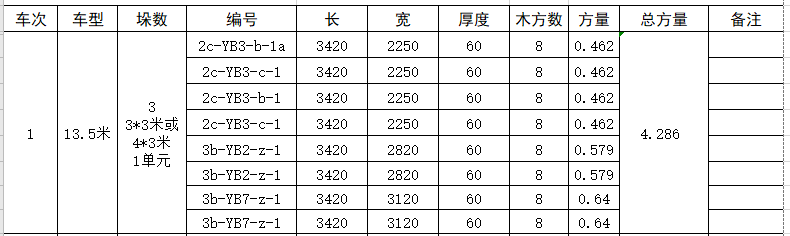 按堆码表设计的堆码顺序进行堆码；所使用的垫木长度尺寸宜选择200mm-300mm，垫木与垫木高度差小于等于3mm；每层所需垫木数量依据堆码表提供的执行；垫木距板边（叠合板宽边）距离L不大于600mm，层数不超过12层；5、若堆码所需垫木为6个，垫方与垫木之间的位置为(L-1000)/2,堆码所需垫木为8个,中间垫木位置为(L-1000)/3;木方必须控制在同一垂线上；7、出现预埋或桁架需要木方避让时，避让位置可放置两块木方；8、所垫木方受力均匀，不允许出现垫木未受力的情况；附件2工程款支付一、工程款：1、投标人根据自身经验、企业综合实力、市场行情自主报价。投标人的报价包含但不限于：材料费、机械费、运输费、装卸费（含人工和机械）、管理费、保险费、规费、税费、风险费、政策性文件规定费用、利润及比选申请人需承担的义务、责任、风险（包含机械设备、人工、汽油柴油等的涨价费用）以及为完成合同约定任务而必须支出的一切费用。一旦中标，则该报价即成为合同价。二、结算及付款方式：1、甲方原则上以银行转账、承兑汇票及供应链融资方式支付，且甲方不承担汇票贴现费用，由乙方自理；银行转账也可采用信用证、银行承兑汇票等方式；供应链融资支付方式包括但不限于银行承兑汇票、商业承兑汇票、国内信用证、银行保理、供应链ABS以及流动资金贷款等。2、具体付款方式为：以甲方吊装日期为准，每月26日-30日/31日为对账结算日，对上月26日至本月25日的吊装进行对账结算。对账结束后，乙方于对账次月向甲方提交付款申请，并开具合法有效的增值税专用发票，同时提供齐备的付款资料（节假日顺延），甲方在收到发票等资料后于当月30日/31日前向乙方付清应付货款，如因乙方原因未能及时提供资料，则甲方付款日期顺延。因合同履行期届满或双方协商一致解除合同，且后续不再另行签约合同或供货，最后一个结算周期的货款由甲方在1-3个月内全额向乙方支付完毕。投标方提供的增值税专用发票必须符合相关规定，发票中的出票单位应与本合同的卖方名称完全一致。因发票未按时开具或因发票开具不合格造成买方无法抵扣，其无法抵扣的税款由卖方承担。3、我公司在支付货款时将在支付额度中扣除中标单位相应的违约扣款金额。附件3投标书致：内江将远大建筑科技有限公司      根据贵方的招标及服务的投标邀请，签字代表（全名、职务）经正式授权并代表投标方（投标方名称、地址）提交下述文件。据此函，签字代表宣布同意如下：1、同意报价材料价格（分别以不含税价、含税价、税率、税额报价）；2、我方将按招标文件的规定履行合同责任和义务；3、我方已详细审查全部招标文件，包括修改文件（如果存在）以及全部参考资料和有关附件。我们完全理解并同意放弃对这方面有不明及误解的权利。4、其投标自开标日起有效期为90个自然日；5、我方同意提供按照贵方可能要求的与其投标有关的一切数据或资料，完全理解贵方不一定要接收我方的投标。6、投标有关的一切正式往来通讯请回复邮箱：793094051@qq.com；	                  投标方代表姓名、职务（印刷本）：                                    投标方名称（公章）：全权代表人签字：	                              日期：        年      月    日附资料：1.法人委托书或授权书。2.投标方提供：企业全称、住所（单位注册地）、通讯地址（单位实际办公地址）、法人代表、纳税人身份（一般纳税人或小规模纳税人）、纳税人识别号、开户银行名称、开户银行账号（注必须是在主管国税税务机关备案的账号）3.投标方正在进行的与本合同工程相似的经验和合同履行情况的简要说明。4.投标方上一年度的资产负债表。5.投标方银行资信证明。附件4法定代表人身份证明书企业名称：类型： 统一社会信用代码：注册资本：成立日期：营业期限：经营范围： 地址：姓名：     性别：    年龄：     系        （公司名称）的法定代表人，身份证号为           ，签署上述的合同和处理与之有关的一切事务。     特此证明。企业名称：          （盖章）  法定代表人：         （签章）              日期：    年   月   日       以下附有法人身份证复印件（正反面）附件5法人授权委托书本授权委托书声明：       （姓名）系的法定代表人，兹委托      为我公司代理人（性别：     年龄：      职务：      身份证号码：      ）在吊装劳务合同执行过程中其代理权限如下：一、负责我公司供应范围内的全面工作；二、负责办理我公司货款结算、办理洽商变更手续的职权；上述代理人在委托代理权限内由我方承担民事权利和义务，被委托人无权转委托。本委托书    年  月  日  至    年  月   日  内有效。委托单位（签章）：法定代表人（签章）：              被委托人（签字）：                                                     年    月    日 以下附有代理人身份证复印件（正反面）附件6：PC构件吊/安装安全承诺书致：内江将远大建筑科技有限公司我公司作为贵公司   PC构件吊装/安装劳务   单位，为保证我司构件吊装的安全，特向贵公司做出如下承诺：1、我方特种作业人员应持有相关专业证书（上岗证）。施工作业中的安全问题概由我方自行负责。2、我方人员进场前应向甲方、业主方提供身份证信息，完善项目现场的安全相关手续后我方人员后方可进场作业。3、我方人员必须正确使用“三宝”。4、严禁攀爬施工升降机、塔吊，严禁从高处往下抛扔物体。5、严禁随意挪动洞口、临边等防护措施及消防器材。6、严格遵守施工现场各项安全管理制度及安全操作规程，不违章指挥、不违章作业。7、我方人员不得聚众赌博、酗酒闹事、打架斗殴。8、施工中应严格遵守国家、省、市的安全法规和操作规范，杜绝不安全生产，施工中发现安全隐患应及时报告贵公司。9、如在施工过程中出现非贵公司原因导致的安全事故，由我方自行承担。其中，我方人员纳入项目工伤保险后，工伤保险赔付不足的部分，由我方自行承担。因我方未按本合同约定产生的一切责任均由我方自行承担。承诺单位法人代表（签字）：承诺单位（盖章） 年月日 （此承诺作为合同附件）附件7：PC构件安装劳务报价单币种：RMB     投标单位名称：               (盖章)                                   公司法人或授权委托人：        （签字）                                   电    话：年   月    日 评分细则（综合评分法）综合评审表注：1.表格中“√”表示满足，“×”表示不满足，结论分“通过”和“不通过”；2.有任意一个“×”，表示结论“不通过”不能进入下一步审查。评委签字：采购评分细则备注：该表中第一项投标报价为不含税价，评分以投标不含税价价作为打分依据。综合评分相同情况下，报价较低者优先，综合评分相同且报价相同情况下，响应货款支付周期较长者优先。评委签字：内江建工远大建筑科技有限公司PC构件安装分项工程劳务合同甲方：                            乙方：                            签订时间：      年    月    日签订地点：                                           PC构件安装工程劳务合同甲方：                                乙方：                    依照《中华人民共和国民法典》、《中华人民共和国建筑法》及其它有关法律、法规的规定，甲方根据工程需要将 PC构件安装 的劳务施工承包给乙方组织施工。根据甲方的要求和乙方的承诺，遵循平等、自愿、公平和诚实信用的原则，就劳务分包事宜协商达成一致，签定本合同，双方共同遵照执行。一、工程概况、承包范围和承包内容（一）工程概况1、工程名称：2、工程地点：3、建筑面积： 立方米4、建筑结构：  （二）乙方承包范围、承包内容、施工配合及要求：1、承包范围：1.1本合同约定范围内各项目 所有楼栋 的PC构件安装工程施工，具体施工范围以甲方向乙方下发的施工区域图、作业时间为准。包含但不限于施工图纸、设计变更、技术核定单、甲方指令等涉及PC构件吊/安装施工。承包方式：2.1包辅材、包主材损耗、包机具（含维修）、包人工、安全、质量、文明施工、进度、验收、材料的看护、保管、各项配合事项等。2.2乙方承包范围内的所有工作内容均不得转包,即必须由乙方自行组织人员施工,严禁将任何分项工程转包给其它人员。3、承包单价内所含施工内容：3.1 PC构件安装：依据甲方/作业现场通知的作业范围、时间，负责PC构件的下车、堆码、吊运、安装的劳务费用；3.2、PC构件安装辅助施工：回收、装车、看护、保管、构件部位塞缝、剔打、物资堆码、随车物资回收、返厂构件装车等施工费用。3.3按照甲方/作业现场要求，与PC构件安装相关的一切成品保护，墙面清扫、地面还原清理、建渣及相关垃圾清理转运等安全文明施工作业、做到工完场清等全过程。3.4 单价已包含安全文明施工费。3.5 乙方提供与PC构建安装工程有关的小型机械、工具和辅材、低值易耗品、并提供产品合格证，费用均包含在承包单价内，包括但不限于以下内容：（1）安全用品及劳保用品（工作服、安全帽、安全带、水鞋、手套、雨衣、口罩、劳保专用鞋等）（2）机具用具：手工工具锤子、扳手、胶水管、卷尺、红蓝铅笔、抹子、刮尺、靠尺、小推车、铲子、白线、扫帚、塑料水带等用品（3）在施工过程中必须按照质量安全三检制度“自检、互检、交接检”执行。4、施工配合及要求：4.1作业现场所有电源接驳点甲方只协调提供至三级配电箱内，乙方应遵守作业现场施工用电安全要求，作业用电应获得作业现场安全、生产管理人员批准，乙方自行准备的电源线必须满足作业现场项目安全管理规定。接受作业现场项目安全检查及甲方检查。（禁使用铝芯线及负导线及两芯电缆，可以使用带漏电和过载保护的铜芯三线电缆卷线盘，电源线必须使用带漏电保护器的卷线盘）4.2吊安装所用机具由乙方负责自行提供、使用及维修；其中手持机具应满足《手持式电动工具的管理、使用、检查和维修安全技术规程》（GB3787-2017）要求，作业现场临时存放机具由乙方自行协调、保管。4.3在施工过程中塔吊未覆盖的作业面，乙方应自行考虑不可预见的情况，无条件配合甲方优化方案的施工；。4.4乙方无条件配合甲方/作业现场临时安排的，为迎接业主单位、政府职能部门、第三方的检查而开展的材料分类收捡归堆、遮盖、统一着装等要求。4.5按甲方抢工期要求进行无条件吊安装作业配合，对于需返厂的构件无条件配合装车。4.6乙方需按甲方工艺及质量管控要求完成吊/安装、堆码工作，接受甲方检查，若因违反相关要求造成的质量问题，由乙方负责。4.7材料到场后，乙方需和甲方一起到场收货，对PC构件的质量进行检查，对PC构件质量验收如实记录，如无质量问题签署收货单，验收签字后质量问题由乙方负责。（如甲方不到场，验收问题如何解决，吊装过程中若出现质量问题，如何解决）二、工期要求：1、开工日期：       年      月     日（以甲方的开工令为准）。2、竣工日期：       年      月     日（以甲方的要求为准）。3、乙方须严格按照甲方提供的施工进度计划的各施工节点进行施工，除不可预见性因素外均不予顺延，若须顺延的须征得甲方书面许可。三、质量要求：1、工程质量标准：应符合国家相关质量检验标准和验收规范，满足施工图纸设计要求及发包方要求，达到甲方制定的质量目标。2、如因设计错误或甲方原因导致施工质量问题与乙方无关。若乙方原因导致施工质量问题，造成整改、返工等一切相关费用均由乙方承担。按合同相关条款约定进行处罚。四、安全、文明施工管理及责任：1、甲乙双方应当贯彻、执行国家和政府、行业主管部门颁布实施的有关安全生产的法律法规及各项管理规定，严格按安全生产管理标准和技术标准，组织施工和实施作业。2、材料堆码到指定位置，不能占用施工通道位置。材料吊装需指定地点，严禁胡乱吊装，造成的材料损失由乙方负责。五、安全事故处理：1、发生安全事故后，甲乙双方应全力组织抢救伤者，采取紧急措施防止事态扩大，保护事故现场。如因抢救伤者必须移动现场物件时，须作出标志，绘出现场简图，并做出书面记录或拍照。甲乙双方应当接受、配合政府主管部门进行事故调查。2、根据安全事故上报规定，必须在事发后1个小时内上报甲方。不得隐瞒不报或不得超时上报。3、事故发生后，乙方须立即组织对伤员进行救治，产生所有费用由乙方先行垫付。（1）单起事故产生的总费用在2万元（含2万元）以内由乙方全部承担；4、乙方应积极处理工伤赔付及善后事宜，无论事故费用由谁承担，乙方必须无条件配合甲方办理保险理赔事宜。5、乙方所使用的工人的年龄必须保证在保险赔付规定年龄范围（18至60周岁）以内，因年龄不满足要求，导致不能赔付的责任由乙方承担。六、甲方责任和义务：1、甲方指定    为项目负责人，组织实施施工管理的各项工作，严格审查乙方的施工组织、技术及管理能力。2、积极为乙方创造施工条件。3、甲方向乙方提供施工图纸、设计变更、技术核定单、甲方指令等文件。4、负责督促乙方按施工组织设计施工，对乙方进行施工图纸、安全、质量、进度、验收规范交底。5、负责乙方进场人员的安全、质量教育及施工过程中的安全、质量监督，发现乙方在施工中的安全质量问题，甲方有权责令返工整改，如乙方不在限期内整改，甲方有权行使内部管理条例进行处罚和停止乙方施工，直至终止合同，并对乙方予以清退，由此造成的经济损失全部由乙方负责，甲方保留其索赔权利。6、乙方在履约过程中，因自身原因不能保障施工进度需要，甲方则有权采用任何施工进度保证措施，产生的一切费用由乙方承担，并对乙方处以相同金额的处罚。7、乙方已丧失履约能力不能继续履行合同，甲方有权要求乙方无条件退场，乙方必须在三天内将乙方的全部设备、人员撤出施工现场。8、甲方有权对乙方履约过程中不遵守国家、地方法律、法规和施工现场规章制度的人员进行教育或处罚，情节严重的可清退出场或送当地司法机关处理。9、甲方有权对不服从甲方管理的乙方现场负责人提出更换要求，乙方无条件执行。七、乙方责任和义务：1、为保证施工质量和进度，乙方指定        为项目负责人，如果该负责人为非签约人，则签约人必须出具委托书，委托该负责人代表签约人全权处理本班组在合同履约期间的所有事宜。施工期间未经甲方允许乙方不得更换项目负责人，且乙方应保证项目负责人按甲方要求参加甲方召开的安全会议，特殊情况需向甲方项目负责人请假批准。2、必须按合同规定确保工程进度，严格遵照甲方编制的施工组织设计和专项方案组织施工，按时提交各类报表及完整的原始施工技术资料，配合甲方办理分部工程交工验收。3、乙方必须加强自身的安全教育，进入施工现场的人员应严格遵守一切安全操作规程，做好安全防护措施，杜绝安全事故的发生。4、乙方必须提前7天向甲方项目部提供书面的材料计划，若计划不提前提供，材料供应影响工期，所有损失由乙方负责。5、施工现场安全文明施工中严格执行现行相关文件。无条件的接受甲方、业主和相关职能部门的监督和检查，每道工序做到工完料尽场地清，随时保持施工现场的文明整洁。杜绝施工期间出现的不良行为而受到安全监督机构的处罚。6、未经甲方授权和允许，乙方不得擅自与业主方及有关部门建立工作联系，自觉遵守法律法规及有关规章制度。7、乙方应该严格执行本合同全部条款内容和合同外甲方规定的所有管理制度。8、乙方免费提供材料吊装、安装服务，必须满足需方质量要求和安全管理，吊装，安装要求如下：①包括不限于PC预制构件的吊运、安装、调平、漏浆清理、板底面和周边双面胶条的粘贴与清理、预制楼梯与现浇楼梯平台梁（含楼层休息平台）交界处砂浆的铺设及竖向塞缝（不含楼梯侧面缝隙）等工作内容；②标高偏差不得大于5mm，定位偏差不得大于8mm。八、承包价款：1、承包单价报价参照甲方提供的施工图和招标文件相关条款为依据，乙方应具备承担本项劳务工程的综合实力及不可避免的风险责任为基础。2、单价计算方法：（本单价为综合单价，包含本合同“一、工程概况、承包范围和承包内容之第3款”承包内容中所有工作内容并综合考虑了施工过程中的所有不可预见因素，在合同履约期内不作价格调整）备注：1、单价包括达到安全文明施工及标准化工地的要求、外包等配合用工费、人工工资、管理费、利润、风险费用、保险、辅助材料费、税金等全部费用。2、以上项目应包含但未注明的必要工序内容均包含在本价款内，但所产生的费用不予增加。3、本价款含甲方的其它工程的配合费。4、设计变更工程量按实计算，但单价不予调整。甲方因工作需要调用乙方人员时，乙方必须无条件支持、配合工作，且保质、保量按甲方要求完成任务，计时工单价为普工    元/工日，技工    元/工日，零星计件或估工按实定价计算。5、所有合同外增补计时工日、计量工作内容乙方必须在工作完成之日起三日内完成完工单开具及签字审核流程并上报商务部及公司存档，逾期未办理完相关手续视为乙方自动放弃该项施工内容产值。当月完成的所有合同外、合同内的工作内容必须办理完当月工程产值审核、签字流程，具体按甲方相关规定执行。6、以上综合承包单价在合同期内不予调整，如乙方中途停工或消极怠工要求提高单价，甲方有权立即终止合同，且乙方必须三天内无条件退场。7、乙方所承担的责任范围内工作如甲方安排人员施工，突击帮工所产生的所有费用全部由乙方承担外。九、工程付款：（一）结算方式：本合同为分批结算合同，合同项下吊装数量根据甲方要求完成验收后，可办理分批结算，滚动结算比例为：    %；以吊装数量日期为准，每月26日-30日/31日为对账结算日，对上月26日至本月25日的吊装数量进行对账结算。对账结束后，乙方于对账次月向甲方提交付款申请，并开具合法有效的增值税专用发票，同时提供齐备的付款资料（节假日顺延），甲方在收到发票等资料后于当月30日/31日前向乙方付清应付货款，如因乙方原因未能及时提供资料，则甲方付款日期顺延。因本合同履行期届满或双方协商一致解除合同，且后续不再另行签约合同或供货，最后一个结算周期的货款由甲方在1-3个月内全额向乙方支付完毕。（二）付款方式甲方原则上以银行转账、承兑汇票及供应链融资方式支付，且甲方不承担汇票贴现费用，由乙方自理；银行转账也可采用信用证、银行承兑汇票等方式；供应链融资支付方式包括但不限于银行承兑汇票、商业承兑汇票、国内信用证、银行保理、供应链ABS以及流动资金贷款等。十一、争议1、甲、乙双方在履行合同时发生争议，首先自行协商解决；否则任一方均可向甲方所在地人民法院提起诉讼。2、发生争议后，在没得到最终解决前，双方都应继续履行合同，保持工作连续性，保护好已完工作成果。十二、不可抗力1、不可抗力的标准执行甲方与业主签订的合同，当甲方与业主签订的合同没有相应标准时，执行国家或地方政府规定。2、不可抗力事件发生后，乙方应立即通知甲方项目经理，并在力所能及的条件下迅速采取措施，尽力减少损失，甲方应协助乙方采取措施。3、因不可抗力事件延误的工作时间相应顺延。4、因合同一方迟延履行合同后发生不可抗力，不能免除迟延履行方的相应责任。十三、合同解除1、如因不可抗力致使本合同无法履行、或因一方违约或因业主方原因造成工程停建或缓建，致使合同无法履行的，可以解除合同。2、因不可抗力或业主原因造成合同解除，乙方要妥善做好已完工程和剩余材料、设备的保护和移交工作，按要求撤出施工场地。甲方按合同约定支付完结算款。十四、本合同一式肆份，双方代表签字或盖章后合同生效；甲方执叁份，乙方执壹份，均具有同等的法律效力；结清帐务本合同自然失效。十五、本合同未尽事宜甲乙双方另行协商解决。此为盖章栏：序号名称单位含税综合单价备注1叠合板吊装m³成都及内江地区2预制楼梯吊装m³成都及内江地区3预制梁吊装m³成都及内江地区检查项目检查项目允许偏差（mm）检验方法轴线位置（水平构件）轴线位置（水平构件）5经纬仪或钢尺检查构件标高构件标高±5水准仪或拉线、钢尺检查构件垂直度（柱、墙板）≤6m5经纬仪或吊线、钢尺检查构件垂直度（柱、墙板）＞6m10经纬仪或吊线、钢尺检查构件倾斜度构件倾斜度5经纬仪或吊线、钢尺检查相邻构件平整度梁、楼板下表面52m塞尺和塞尺检查相邻构件平整度柱、墙板侧表面82m塞尺和塞尺检查构件搁置长度（梁、板）构件搁置长度（梁、板）±10钢尺检查支座、支垫中心位置支座、支垫中心位置10钢尺检查接缝宽度接缝宽度±5钢尺检查序号产品类型单位不含税单价 （元/m³）增值税率（%）增值税税额（元）含税单价（元/m³）含税单价（元/m³）备注1叠合板吊/安装m³成都及绵阳地区成都及绵阳地区2预制楼梯吊/安装m³成都及绵阳地区成都及绵阳地区3预制梁吊/安装m³成都及绵阳地区成都及绵阳地区投标人评审内容1、法定代表人证明书、法人授权书2、有效的企业营业执照正本、组织机构代码证、税务登记证正本复印件加盖公章或具有统一社会信用代码的营业执照正本3、符合招标文件要求的有效的资质证书副本复印件4、符合招标文件要求的其他证明材料5、投标人的报价是否超过最高限价且招标人是否认为合理6、投标文件格式符合要求7、招标文件中的其他要求符合性标审结论报价评分组成报价评分内容分值一、报价得分有效投标报价（不含税单价）最低者的60分，次之减10分，以此类推，最高扣60分。60分二、响应价格调整间隔周期中标并签订合同3个月后方能根据市场行情由双方协商调整价格，承诺价格调整间隔周期不到3个月不得分，承诺价格调整间隔周期3个月得4分，每延长1个月加2分,本项最多得10分。10分三、响应货款支付周期承诺每1个月付款一次，付款比例70%，得10分，以此类推，每延长1个月付款一次加10分,本项最多得30分。30分综合评分合计综合评分合计  分序号分项工程名称单位综合单价综合单价综合单价计算规则序号分项工程名称单位价税（%增值税专票）小计计算规则1PC构件安装M³以实际安装构件的图算面积*构件厚度甲方（公章）内江建工远大建筑科技有限公司         乙方（公章）统一社会信用代码：91511000MA64KKYM1P 统一社会信用代码：法定代表人/委托代理人：法定代表人/委托代理人：开户行：成都银行内江分行开户行：   账  号：1041300000757220账  号：日  期：2022年  月  日日  期：2022年  月  日